Муниципальное бюджетное учреждениедополнительного образования Центр творчества "Радуга"муниципального образования Тимашевский районКонспект открытого занятияпо дополнительной общеобразовательнойобщеразвивающей программе «Дебют»                        уровень программы – базовый,раздел программы – «Театральная игра».Тема: «Знакомство с театром. Виды и профессии театра».Группа31 года обучения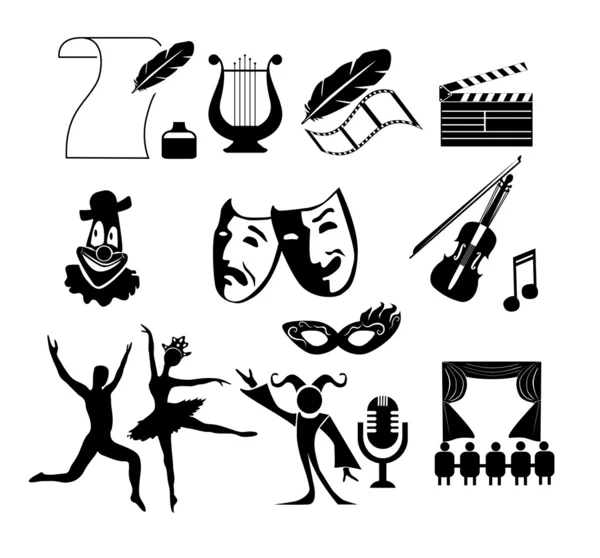 Разработала: педагог дополнительного образованияРевазян Оксана Михайловнаст. Роговская, 2021 годВремя проведения: 15.15-16.00Группа: №3 - 1 год обучения.Возраст учащихся: 10 -15 лет Тема занятия: «Знакомство с театром. Виды и профессии театра».Цель: Формирование теоретических и практических представлений и понятий, связанных с профессиями театра .Задачи:Предметные:-познакомить с основными театральными профессиями и терминологией;-способствовать формированию актёрского мастерства.Личностные:-способствовать раскрытию и развитию творческого потенциала каждого ребёнка;- развивать интерес к театру;Метапредметные:-формировать уважительное отношение к труду театральных работников;-формировать умение работать в коллективе и взаимодействовать друг с другом;-способствовать формированию наблюдательности и творческой инициативы.Форма проведения: учебное занятие.Формы работы на занятии: знакомство с видами профессий в театре, рассматривание слайдов презентации, подготовка к работе, игровые упражнения, практическое занятие: спектакль по сказке «Курочка Ряба» (ролевая игра, демонстрация сказки).Методы обучения: беседа, показ, практикум с применением игровой и ИКТ-технологий.Оборудование: карточки с загадками, карточки с названием профессий, гримировальные карандаши, карточки с лицами актеров, элементы костюмов, набор для игры «Репка» (борода, платок, бантик, «уши собаки», «уши кошки», «уши мышки», «ботва репки», канат)Педагогические технологии: игровая деятельность, здоровьесберегающая технология, технология коллективной творческой деятельности.План проведения занятия   I. Организационный момент.       1.Приветствие.       2.Сообщение темы урока.   II. Основной этап занятия. Знакомство с новым материалом. Игровые упражнения.Физкультурная минутка      4.  Практическая работа.III. Заключительный этап.        1.Подведение итогов занятия.Ход занятия.I. Организационный этап.1. Приветствие.Педагог: Добрый день, мои друзья!  Перед вами снова я.Очень рада видеть всех.Ждет сегодня всех успех.А еще скажу я вам:Улыбнитесь всем гостям.Соберитесь, подтянитесь.И тихонечко садитесь.Здравствуйте! (Дети.)2. Сообщение темы урока.-Ребята, сегодня я предлагаю вам совершить путешествие. А куда мы отправимся, вы узнаете очень скоро, разгадав мои загадки. Педагог: Загадка № 1.     Писатель пьесу написал,В театр он её отдал.Получит роль свою актёр.Поставит пьесу режиссёр.Правильно, и первая буква, которая появится перед нами – это буква «Р».Загадка № 2. Чтоб за живое зрителя задеть.Приходится актёру даже петь.Он в творчестве своём атлант.В актёре главное – талант!И вторая буква, которая появляется у нас на доске – буква «Т».Загадка №3. Звенит звонок,Закончен актИ начинается антракт.Третья буква «А», молодцы!Загадка №4. Сыграть в нём все мечтают дети.И знают все его на свете.Киножурнал любимый наш.И он зовётся «ЕРАЛАШ»!Отлично справляетесь с загадками. И вот перед нами появляется следующая буква, буква «Е».И последняя пятая загадка.    Вот на спектакле целый класс.Начнётся действие сейчас,Чтоб не мешал нам перезвон,Все отключили – телефон.Последняя буква «Т». Ребята, все буквы перед вами, попробуйте составить слово. И вот перед нами появляется целое слово «Театр» (слово на доску).  II. Основной этап занятия.1. Знакомство с новым материалом. 	Действительно, сегодня благодаря вам, мы все вместе отправляемся в мир театра, и попробуем себя в роли кукловодов, гримёров, режиссёров и самых настоящих артистов.Педагог: Готовы отправиться в настоящий театр? (дети отвечают)Мы отправимся за кулисы, чтобы узнать тайну рождения спектакля, и стать активными участниками этого творческого процесса. Согласны? Но для этого мы должны узнать, кто же в театре делает так, чтобы зрители увидели прекрасное представление.Педагог:Как вы думаете, кто работает в театре?Кто участвует в создании спектакля?Кто помогает актерам вжиться в образ?Кто руководит постановкой?Ответы детей (музыкант, хореограф, режиссер, костюмер, гример…)Педагог: Действительно, театральное искусство – искусство многогранное – оно соединяет в себе и музыку и изобразительное, искусство и пластику и многое другое, и конечно это волшебное искусство, потому что оно способно превращать и превращаться!Сейчас я произнесу стихотворение-подсказку, в котом есть ключевые слова к загадкам, которые я вам сейчас загадаю.Чтоб состоялась в театре премьера:Долго готовят её костюмерыИ осветители, и декораторы,И драматурги, и звукооператоры,Главный художник, бутафор и гримёр.На сцене – актеры, внизу – дирижер.А отвечает за всё режиссёр!Педагог: Сегодня вы познакомитесь с основными театральными профессиями и даже попробуете себя в роли некоторых из них. Отгадайте загадки про театральные профессии:(название профессий крепят на доску).Есть в оркестре дирижер,А в театре - …(Режиссер) (Дети отгадывают)Педагог: Молодцы. Режиссер – главное лицо в театре, который собственно руководит ходом спектакля; он же «ставит» пьесу, он подбирает артистов, на репетициях дает тон актерам, показывает, где кому стоять на сцене (распланировывает мизансцены), объясняет жесты артистам; это — хозяин спектакля, всем указаниям которого артисты должны следовать безусловно.Педагог: Еще загадка.Что напишет сценарист,То покажет нам …(Артист) (Дети отгадывают)2. Игровые упражнения.Педагог: Давайте проведем театральную разминку и побудем актерами• Представьте, что вы встретили человека, который не выспался, изобразите его;• Внезапно загремел гром, сверкнула молния, пошел дождь. Ваши действия;• Но вот снова выглянуло солнце, оглянитесь – сколько луж! А нам надо пройти, да так, чтобы не замочить ноги и не обрызгать своих товарищей (осторожно);• Но вот очень большая лужа, ее никак не обойти. Поищем дощечку, бревнышко, ах, какое оно узкое, идем по нему осторожно, чтобы не упасть в лужу;• Но раздался бой часов, сверим часы – мы же опаздываем! Нужно поторопиться, бежим скорее назад.(групповой актерский этюд)Педагог: Следующая загадка.Был человек, а стал актер:Его преобразил …(Гример) (Дети отгадывают)Педагог: Верно. Грим помогает артисту почувствовать характер, образ того героя, которого задумал для него режиссер. У каждого настоящего артиста есть своя гримерная комната, где он наносит грим на лицо, сидя перед зеркалом, специальными красками. С помощью грима можно превратить лицо человека в мордочку животного, молодого человека в старика, из веселого человека сделать печального, и наоборот. Гример рисует актерам «нужные лица», одевает им парики и приклеивает бороды, то есть создает тот или иной облик актера, необходимый в определенной роли. Давайте попробуем побыть гримерами. Вы должны наложить грим актерам (рисунки лиц). Мальчики превращают актеров в Буратино, девочки – в Мальвину. (Дети художественными мелками разрисовывают лица актеров, в соответствии с заданием)Дети гримируют рисунки. У каждого свой.Педагог: Следующая загадка.Портрет запечатлеет Ваш фотограф,Движенья нам подскажет …(хореограф) (Дети отгадывают)Педагог: Правильно. Это хореограф. Хореограф становится тем волшебником, который делает музыку, написанную композитором, видимой. Язык хореографа состоит не из слов, а из движений. Своей фантазией хореограф помогает родиться образу.Педагог: Еще одна загадка.У костюмов есть размерЭто знает …(Костюмер) (Дети отгадывают)Педагог: Правильно.Костюмер создает костюмы для спектакля. Для него важно, во время какой эпохи происходит действие, в какой стране, фантастика или реальность описываются в пьесе. В соответствии с этим костюмеры-дизайнеры разрабатывают эскизы костюмов, а костюмеры-портные шьют по этим эскизам костюмы для определенных актеров.Задание. Отгадайте, костюмы каких сказочных персонажей вы видите перед собой. (педагог демонстрирует костюмы сказочных персонажей, а ребята отгадывают).Педагог: Все молодцы! Но в театре есть множество других профессий, без которых не может состояться представление. Некоторые настоящие предметы на сцене, например, дерево, камень, дом, можно заменить нарисованными, вырезанными из картона, ткани. Этим занимается специальный человек:Из картона помидорЛовко сделал …(Бутафор)Декоратор-художник рисует или мастерит декорации, служащие фоном для спектакля.Суфлер сидит в будочке и следит за пьесой и артистами на тот случай, что если кто-нибудь случайно, от волнения или от рассеянности забыл свою роль, то есть он «подсказывает» слова пьесы артисту.Осветитель находится в специальной комнате, расположенной вверху за сценой и оттуда управляет светом, при помощи которого создает определенное настроение и атмосферу на сцене.Звукооператоры и шумовики — управляют музыкой, шумами и прочими звуками, которые мы слышим во время спектакля.А еще в театре существуют театральные музыканты во главе с дирижером, театральный портной, рабочие сцены, пожарники и много других разных профессий.3. Физкультурная минутка.Педагог: Давайте отдохнем и проведем театральную физкультминутку (Дети повторяют движения за педагогом)Я пришел в театр с утра. (дети шагают на месте)Закружилась голова (круговые движения головой)Здесь актёры – там и тут (наклон головы вперёд, назад, вправо, влево)Все меня к себе зовут. (рукой «зовёт» к себе)Одному я подмигнул, (подмигивают)Он мне – головой мотнул. (наклон головы и туловища вперёд)Посмотрел другому вслед, (вытянуться на носочки, руку держа не уровне бровей, глядя вдаль)Тот актёр мне шлёт привет. (помахать левой рукой)Встретил тут же режиссёра, (наклоны туловища вправо, влево, вперёд, назад)Костюмера и гримёра.Свысока они глядят, (потянуться на носочках, руки вверх)Дать автограф все хотят. (плавные волнообразные движения право, левой рукой)Вдруг меня толкнула мама,Ну, вставай дружок с дивана! (покачаться туловищем вправо, влево)Это был всего лишь сон, (развести руками по сторонам)Сильно я в театр влюблен!(сложить ладошки под щёки и помотать плавно головой)Педагог: Давайте проверим, как вы запомнили театральные профессии. Игра «Подскажи словечко»Театральный он работник –Постановок «дирижёр»,Управляющий спектаклем -Это, верно, …(Режиссер)Рисую всегда, то мордашки, то лица.Палитра моя – это разные лицаЯ им помогаю быстрей превратитьсяВ злодея, в красавицу, в синюю птицу,Клиент мой – актёр.Я классный …(Гримёр)Он работает, играя(Есть профессия такая).Он на сцене с давних пор.Та профессия …(Актёр.)То царём, а то шутом,Нищим или королёмСтать поможет, например,Театральный… (костюмер)Забудет если роль актер,Слова подскажет нам …(Суфлер.)Вдохновения заложник,У мольберта наш ... (Художник.)С книгой кто в руке - читатель,Книги пишет кто - ... (Писатель.)Под оркестр поёт наш хор,Впереди нас - ... (Дирижёр.)Струны гитары, терпенье, талантПлюс вдохновенье равно ... (Музыкант.)Сон и отдых позабыты:Песню пишет ... (Композитор.)Пел с душою, молодец!Будешь знатный ты ... (Певец.)Пачку, пуанты надела Марина,На сцену впорхнула, она - ...(Балерина.)4. Практическая работа.Педагог: Молодцы. А сейчас мы, как в настоящем театре подготовим и разыграем небольшой спектакль по сказке «Курочка Ряба» (ролевая игра, демонстрация сказки).Дети выбирают роли – костюмера, гримёра, бутафора, актеров. Костюмер подбирает костюмы (платок, передник бабке, пояс деду, серенькую жилетку мышке, пестрый передник - курочке). Гример подбирает маски актерам, бутафор готовит необходимые предметы (Посуду на стол, пластиковое яйцо оборачивают золотой фольгой и т.д., музыканты подбирают инструменты). Педагог выполняет функции режиссера. Читает текст. Ребята должны изображать то, о чем говорится в стихотворении.III. Подведение итогов занятия.Педагог: Замечательно! Вы очень хорошо потрудились. Узнали, кто работает в театре, даже попробовали себя в роли работников театра. Вам понравилось на занятии? Захотелось ли кому-то, когда вырастите, работать в театре? Кем? Почему? (ответы учащихся)Продолжите фразу: «Мне сегодня на занятии больше всего запомнилось…»- Ребята, занятие окончено. Всем спасибо! 